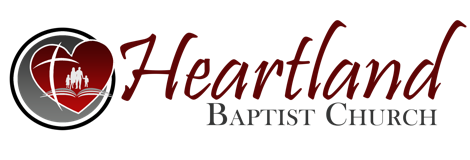 Systematic TheologySoteriology: The Doctrine of SalvationLast Time …	SANCTIFICATION	I. THE MEANING OF SANCTIFICATION		A. WHAT SANCTIFICATION IS NOT		B. WHAT SANCTIFICATION ISThis Week …	B. WHAT SANCTIFICATION IS (Cont.) Jeremiah 1:4 & 54. Men can sanctify _________________ to do Evil – Isaiah 66:17. Nothing good here of course but doing ________________ things against God’s Law. 5. The Lord Jesus Christ was sanctified by the ____________ - John 10:36.  Our Saviour did not have to be set ________ from His sin, for in Him is NO SIN!  Hebrews 4:15; 7:26;	1 Peter 2:22. 6. Jesus sanctified _____________ - 	John 17:19.  7. Sometimes _________________ are sanctified – 1 Corinthians 7:14. Does something happen to the unbelieving ___________?  Do they somehow become _________?  8. Carnal _____________ are sanctified – The _______________ at Corinth were sanctified - 1 Corinthians 1:1,2 and the Apostle rebuked them for their ______________ - 	1 Corinthians 3:1-3.  9. ______________ are called to sanctify the Lord – 1 Peter 3:15. So, how can Almighty God be _____________?   The answer is obvious.  Remember: “to set apart.”  10. Believers said to be sanctified are also _____________ to be holy - 1 Peter 1:2,15,16.  If they are already ___________, then why the _______________?  11. Those sanctified are declared to be perfected _____________ - Hebrews 10:14.  Then there is no need to seek some kind of “____________ ______________.”  12. Jesus _____________ His Church!		Ephesians 5:25,26.  ___________ no church, is perfect! Next time we will be looking at the three _________ of sanctification as found in the Bible. Don’t let anyone fool you into thinking that you are _____________ out on something!  This subject is very important and must be understood according to Scripture not _____________!